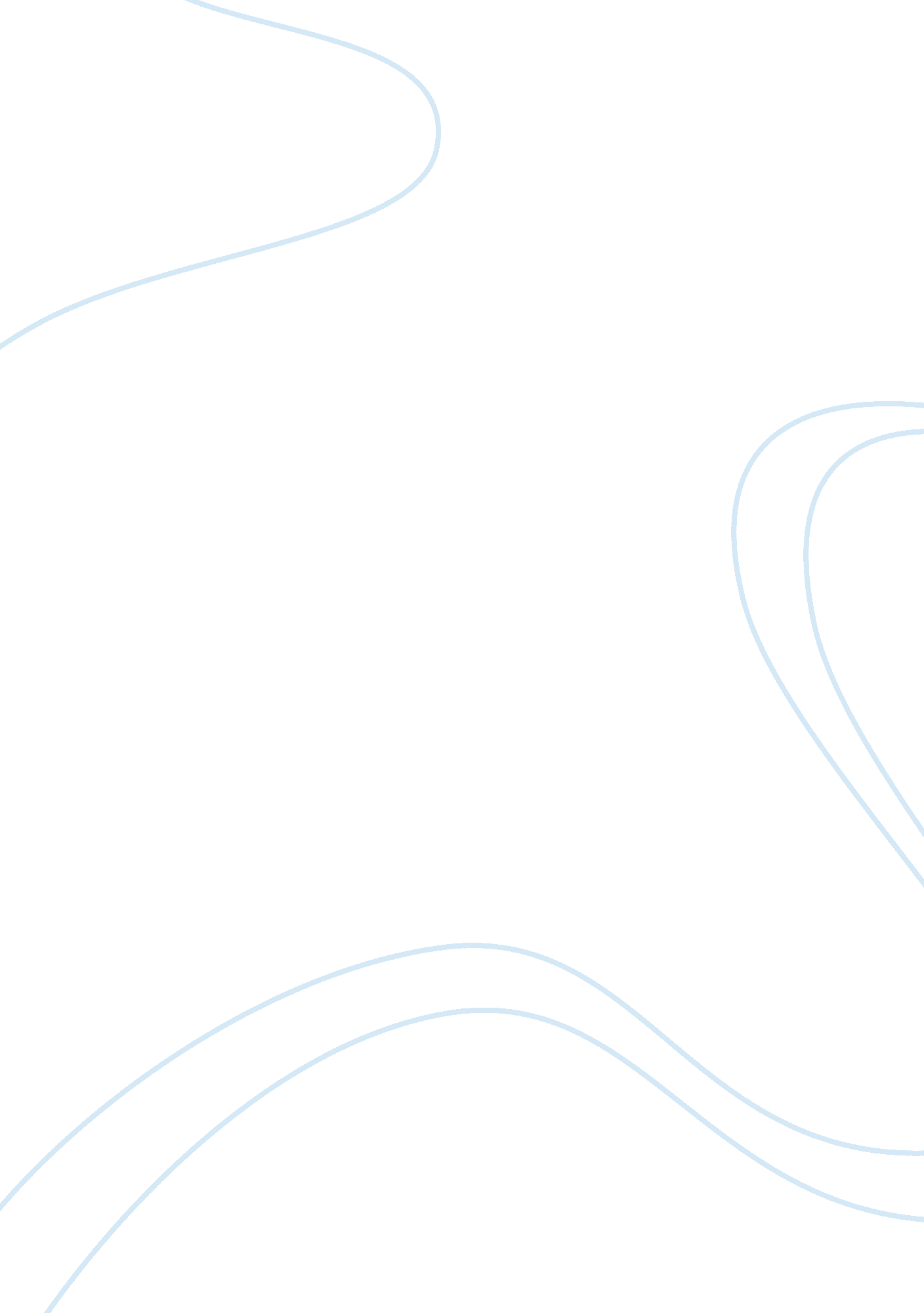 A harmony between financial progression and utilization of common assets in india...Parts of the World, Asia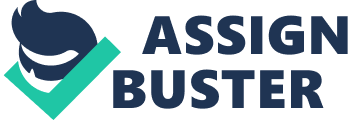 Improvement and condition are two sides of a similar coin’ By what method would india be able to strike a harmony amongst improvement and condition insurance? India and China with more than 35% of the total populace are on a high-development direction. This development accompanies a concealed natural cost. As our populace develops, finding a harmony between financial progression and utilization of common assets is a fundamental inquiry that India should address today. Creating nations like India can end up greener and diminish their condition impression while in the meantime proceed to develop and convey products and ventures, for crucial financial improvement. A two dimensional approach must be taken after to work toward this path. Initially, undertakings need to decouple generation frameworks from the utilization of materials and vitality (create more with less) to wind up manageable. Material and vitality costs represent 40-60% of the working expenses of ventures in creating nations. By following advances like changing from non-inexhaustible to inexhaustible wellsprings of vitality and materials targetting cleaner generation, expanding reusing and reuse of squanders and naturally stable item configuration, ventures can fundamentally work towards manageable development. Governments likewise have a key part to play. Approaches should be disentangled to make an environment for new reasonable organizations to thrive. Endeavors like the presentation and appropriation of Green Bookkeeping guidelines will be a stage towards improving the speed of progress among organizations. The means business needs to take to strike this adjust… There is a more prominent requirement for businesses crosswise over divisions to meet up on a typical stage to address the issues concerning financial improvement and condition insurance. Universally, industry is in charge of more than 33% of the worldwide essential vitality utilization and vitality related carbon dioxide emanations and has the specialized potential to diminish its vitality power by up to 26% and discharges by up to 32%. In this manner, enhancing vitality productivity in industry is a standout amongst the most financially savvy measures in nations like India to release the connection between monetary development and natural debasement. The motivation to decrease emanations and enhance vitality proficiency by enterprises ought not be limited to their own particular tasks, but rather ought to be stretched out to the whole production network. Organizations can change themselves through supportable practices and move toward becoming motors of green development by creating advancements that empower others to drive their supportability plan. A case of this is the Data and Interchanges Innovation industry. As per the ongoing Brilliant 2020 report, by 2020, outflows from the ICT part will speak to an expected 2. 8% of aggregate worldwide discharges. Be that as it may, ICT can possibly empower others to accomplish critical outflow diminishments, helping businesses and customers evade an expected 7. 8 gigatonnes of CO2 emanations. That is 15% of predicated worldwide outflows and of five times ICT’s own particular impression. The ICT business has a key part to play in empowering a low-carbon society by giving institutionalized data on vitality utilization and discharge crosswise over divisions, and in addition abilities and stages to enhance responsibility in vitality utilize and carbon outflow. By supplanting merchandise and ventures with virtual counterparts and by giving innovation to empower vitality effectiveness, ICT can possibly offer developments that will catch vitality productive open doors crosswise over enterprises including business structures and homes, coordinations and transport, power and assembling. In India, the legislature is perceiving that ICT can help drive financial accomplishments through e-wellbeing, e-taxpayer supported organizations and shrewd frameworks for utilities. Has Indian industry holed up behind the nation’s poor to abstain from securing nature while pushing for higher development targets? Some bigger organizations are getting worldwide acknowledgment for their supportability rehearses. India has around 11 million Smaller scale Little and Medium Endeavors. These organizations might not have the limit or funding to actualize maintainability in their organizations. This is the place we have to offer help. In this sense, the industry isn’t holing up behind the nation’s poor, rather we are a poor nation and consequently our present needs are to nourish, dress, house and teach each resident of the nation. 